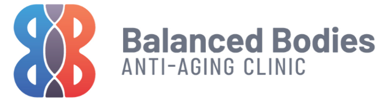 BPC-157BPC-157 or body protection compound  is composed of 15 amino acids. It has been shown in research to accelerate healing of wounds and tendons as well as bone healing and superior healing of damaged ligaments. It also seems to protect organs and prevents ulcers of the stomach, BPC-157 acts on the gi tract to combat leaky gut,IBS, cramps, and crohn’s disease. This peptide is also shown to decrease pain in damaged areas. It can also help aid skin burns and allow faster healing bu increasing blood flow to the damaged area.